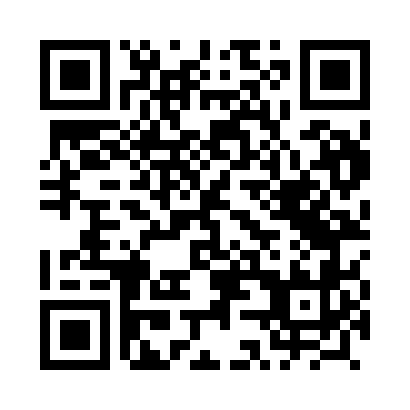 Prayer times for Rybniki, PolandWed 1 May 2024 - Fri 31 May 2024High Latitude Method: Angle Based RulePrayer Calculation Method: Muslim World LeagueAsar Calculation Method: HanafiPrayer times provided by https://www.salahtimes.comDateDayFajrSunriseDhuhrAsrMaghribIsha1Wed2:295:1012:415:498:1210:412Thu2:285:0812:405:508:1410:453Fri2:275:0612:405:518:1610:464Sat2:265:0412:405:528:1710:475Sun2:255:0212:405:548:1910:476Mon2:245:0012:405:558:2110:487Tue2:244:5812:405:568:2210:498Wed2:234:5712:405:578:2410:499Thu2:224:5512:405:588:2610:5010Fri2:214:5312:405:598:2710:5111Sat2:214:5112:406:008:2910:5112Sun2:204:5012:406:018:3110:5213Mon2:194:4812:406:028:3210:5314Tue2:194:4612:406:028:3410:5415Wed2:184:4512:406:038:3610:5416Thu2:174:4312:406:048:3710:5517Fri2:174:4212:406:058:3910:5618Sat2:164:4012:406:068:4010:5619Sun2:164:3912:406:078:4210:5720Mon2:154:3712:406:088:4310:5821Tue2:154:3612:406:098:4510:5822Wed2:144:3512:406:108:4610:5923Thu2:144:3412:406:108:4811:0024Fri2:134:3212:406:118:4911:0025Sat2:134:3112:406:128:5011:0126Sun2:124:3012:416:138:5211:0227Mon2:124:2912:416:148:5311:0228Tue2:124:2812:416:148:5411:0329Wed2:114:2712:416:158:5611:0430Thu2:114:2612:416:168:5711:0431Fri2:114:2512:416:178:5811:05